25 YEARS OF FAITHFUL SERVICEThis Certificate Recognizes HCE MemberFor 25 Years of Membership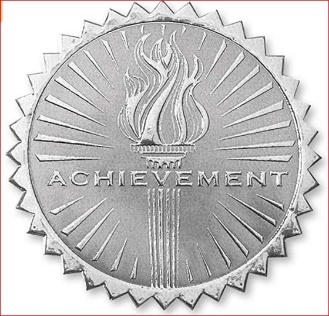 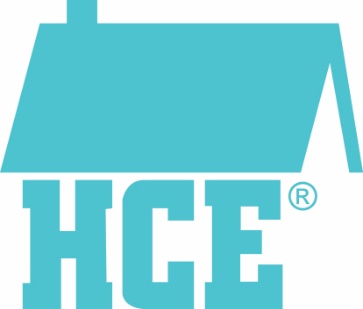 County President Signature	Date